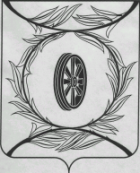 Челябинская областьСОБРАНИЕ ДЕПУТАТОВ КАРТАЛИНСКОГО МУНИЦИПАЛЬНОГО РАЙОНАРЕШЕНИЕот 26 октября 2023 года № 532                                       О внесении изменений в решение Собрания депутатов Карталинского муниципального района от 22.02.2018 года № 442Рассмотрев протест Карталинской городской прокуратуры от 17.10.2023 года        № 23-2023/Прдп220-23-20750049, в соответствии с Законом Челябинской области от 29.01.2009 г. № 353-ЗО «О противодействии коррупции в Челябинской области», Уставом Карталинского муниципального района, Собрание депутатов Карталинского муниципального района РЕШАЕТ:1. Внести Положение «О порядке представления и проверки достоверности  сведений о доходах, расходах, об имуществе и обязательствах имущественного характера, представляемых гражданами, претендующими на замещение муниципальной должности, и лицами, замещающими (занимающими) муниципальные должности, и комиссии по контролю за достоверностью сведений о доходах, расходах, об имуществе и обязательствах имущественного характера», утвержденное решением Собрания депутатов Карталинского муниципального района от 22.02.2018 года № 442 (с изменениями от 30.08.2018 года № 526, от 27.06.2019 года № 672, от 29.08.2019 года № 688, от 30.01.2020 года № 752, от 03.12.2020 года № 28, от 31.03.2022 года № 278, от 30.03.2023 года № 452) следующие изменения:1) пункт 7 исключить;2) пункт 15 изложить в следующей редакции:«15. Результаты проверки достоверности и полноты сведений о доходах, расходах, об имуществе и обязательствах имущественного характера определяются в порядке, установленном статьей 3-6 Закона Челябинской области от 29.01.2009 года № 353-ЗО «О противодействии коррупции в Челябинской области.»;1) пункт 15.1 исключить.2. Направить данное решение главе Карталинского муниципального района для подписания и опубликования.3. Опубликовать данное решение в официальном сетевом издании администрации Карталинского муниципального района в сети Интернет (http://www.kartalyraion.ru).Председатель Собрания депутатовКарталинского муниципального района                                Е.Н. СлинкинГлава Карталинского муниципального района                                                 А.Г. Вдовин